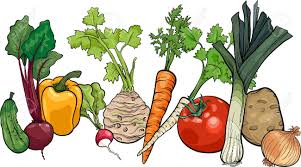 SECRETARIA MUNICIPAL DE EDUCAÇÃO, CULTURA E ESPORTES DE IRATIPROGRAMA NACIONAL DE ALIMENTAÇÃO ESCOLAR – PNAECEMEI – CENTRO MUNICIPAL DE EDUCAÇÃO INFANTIL DE IRATISECRETARIA MUNICIPAL DE EDUCAÇÃO, CULTURA E ESPORTES DE IRATIPROGRAMA NACIONAL DE ALIMENTAÇÃO ESCOLAR – PNAECEMEI – CENTRO MUNICIPAL DE EDUCAÇÃO INFANTIL DE IRATISECRETARIA MUNICIPAL DE EDUCAÇÃO, CULTURA E ESPORTES DE IRATIPROGRAMA NACIONAL DE ALIMENTAÇÃO ESCOLAR – PNAECEMEI – CENTRO MUNICIPAL DE EDUCAÇÃO INFANTIL DE IRATISECRETARIA MUNICIPAL DE EDUCAÇÃO, CULTURA E ESPORTES DE IRATIPROGRAMA NACIONAL DE ALIMENTAÇÃO ESCOLAR – PNAECEMEI – CENTRO MUNICIPAL DE EDUCAÇÃO INFANTIL DE IRATISECRETARIA MUNICIPAL DE EDUCAÇÃO, CULTURA E ESPORTES DE IRATIPROGRAMA NACIONAL DE ALIMENTAÇÃO ESCOLAR – PNAECEMEI – CENTRO MUNICIPAL DE EDUCAÇÃO INFANTIL DE IRATISECRETARIA MUNICIPAL DE EDUCAÇÃO, CULTURA E ESPORTES DE IRATIPROGRAMA NACIONAL DE ALIMENTAÇÃO ESCOLAR – PNAECEMEI – CENTRO MUNICIPAL DE EDUCAÇÃO INFANTIL DE IRATICARDÁPIO - ETAPA DE ENSINO (Maternal e Pré-escola - parcial) FAIXA ETÁRIA (02 aos 05 anos)CARDÁPIO - ETAPA DE ENSINO (Maternal e Pré-escola - parcial) FAIXA ETÁRIA (02 aos 05 anos)CARDÁPIO - ETAPA DE ENSINO (Maternal e Pré-escola - parcial) FAIXA ETÁRIA (02 aos 05 anos)CARDÁPIO - ETAPA DE ENSINO (Maternal e Pré-escola - parcial) FAIXA ETÁRIA (02 aos 05 anos)CARDÁPIO - ETAPA DE ENSINO (Maternal e Pré-escola - parcial) FAIXA ETÁRIA (02 aos 05 anos)CARDÁPIO - ETAPA DE ENSINO (Maternal e Pré-escola - parcial) FAIXA ETÁRIA (02 aos 05 anos)JUNHO - 2022JUNHO - 2022JUNHO - 2022JUNHO - 2022JUNHO - 2022JUNHO - 20221° SEMANA2ª FEIRA06/063ª FEIRA07/064ª FEIRA08/065ª FEIRA09/066ª FEIRA10/06Lanche da manhã: 09:15hsLanche da tarde: 15:30hsGalinhada com cenoura Alface Chá de abacaxiPão com frango e cenoura Arroz – feijãoOvo cozidoBergamota Sopa de frango com cenoura, batatinha e agnholine. Café com leitePalito salgadoBananaComposição nutricional (Média semanal)Composição nutricional (Média semanal)Energia (Kcal)CHO(g)PTN(g)LPD (g)Composição nutricional (Média semanal)Composição nutricional (Média semanal)Energia (Kcal)55% a 65% do VET10% a 15% do VET15% a 30% do VETComposição nutricional (Média semanal)Composição nutricional (Média semanal)272kcal42.7g 7.5g 7.8g Composição nutricional (Média semanal)Composição nutricional (Média semanal)272kcal62,8%11,1%26,1%Catiane Zamarchi	 Intolerantes à lactose: utilizar o leite zero lactose.	CRN10: 2783Catiane Zamarchi	 Intolerantes à lactose: utilizar o leite zero lactose.	CRN10: 2783Catiane Zamarchi	 Intolerantes à lactose: utilizar o leite zero lactose.	CRN10: 2783Catiane Zamarchi	 Intolerantes à lactose: utilizar o leite zero lactose.	CRN10: 2783Catiane Zamarchi	 Intolerantes à lactose: utilizar o leite zero lactose.	CRN10: 2783Catiane Zamarchi	 Intolerantes à lactose: utilizar o leite zero lactose.	CRN10: 2783SECRETARIA MUNICIPAL DE EDUCAÇÃO, CULTURA E ESPORTES DE IRATIPROGRAMA NACIONAL DE ALIMENTAÇÃO ESCOLAR – PNAECEMEI – CENTRO MUNICIPAL DE EDUCAÇÃO INFANTIL DE IRATISECRETARIA MUNICIPAL DE EDUCAÇÃO, CULTURA E ESPORTES DE IRATIPROGRAMA NACIONAL DE ALIMENTAÇÃO ESCOLAR – PNAECEMEI – CENTRO MUNICIPAL DE EDUCAÇÃO INFANTIL DE IRATISECRETARIA MUNICIPAL DE EDUCAÇÃO, CULTURA E ESPORTES DE IRATIPROGRAMA NACIONAL DE ALIMENTAÇÃO ESCOLAR – PNAECEMEI – CENTRO MUNICIPAL DE EDUCAÇÃO INFANTIL DE IRATISECRETARIA MUNICIPAL DE EDUCAÇÃO, CULTURA E ESPORTES DE IRATIPROGRAMA NACIONAL DE ALIMENTAÇÃO ESCOLAR – PNAECEMEI – CENTRO MUNICIPAL DE EDUCAÇÃO INFANTIL DE IRATISECRETARIA MUNICIPAL DE EDUCAÇÃO, CULTURA E ESPORTES DE IRATIPROGRAMA NACIONAL DE ALIMENTAÇÃO ESCOLAR – PNAECEMEI – CENTRO MUNICIPAL DE EDUCAÇÃO INFANTIL DE IRATISECRETARIA MUNICIPAL DE EDUCAÇÃO, CULTURA E ESPORTES DE IRATIPROGRAMA NACIONAL DE ALIMENTAÇÃO ESCOLAR – PNAECEMEI – CENTRO MUNICIPAL DE EDUCAÇÃO INFANTIL DE IRATICARDÁPIO - ETAPA DE ENSINO (Maternal e Pré-escola - parcial) FAIXA ETÁRIA (02 aos 05 anos)CARDÁPIO - ETAPA DE ENSINO (Maternal e Pré-escola - parcial) FAIXA ETÁRIA (02 aos 05 anos)CARDÁPIO - ETAPA DE ENSINO (Maternal e Pré-escola - parcial) FAIXA ETÁRIA (02 aos 05 anos)CARDÁPIO - ETAPA DE ENSINO (Maternal e Pré-escola - parcial) FAIXA ETÁRIA (02 aos 05 anos)CARDÁPIO - ETAPA DE ENSINO (Maternal e Pré-escola - parcial) FAIXA ETÁRIA (02 aos 05 anos)CARDÁPIO - ETAPA DE ENSINO (Maternal e Pré-escola - parcial) FAIXA ETÁRIA (02 aos 05 anos)JUNHO - 2022JUNHO - 2022JUNHO - 2022JUNHO - 2022JUNHO - 2022JUNHO - 20222° SEMANA 2ª FEIRA13/063ª FEIRA14/064ª FEIRA15/065ª FEIRA16/066ª FEIRA17/06Lanche da manhã: 09:15hsLanche da tarde: 15:30hsPolenta Carne moída Alface Café com leitePão com presunto e queijoMandioca Carne suínaRepolho Esfira de frangoMelãoSopa de feijão com batatinha e cenouraBergamota Composição nutricional (Média semanal)Composição nutricional (Média semanal)Energia (Kcal)CHO(g)PTN(g)LPD (g)Composição nutricional (Média semanal)Composição nutricional (Média semanal)Energia (Kcal)55% a 65% do VET10% a 15% do VET15% a 30% do VETComposição nutricional (Média semanal)Composição nutricional (Média semanal)277kcal44.5g 8.5g 7.2g Composição nutricional (Média semanal)Composição nutricional (Média semanal)277kcal64,3%12,3%23,4%	 Intolerantes à lactose: utilizar o leite zero lactose.	Catiane ZamarchiCRN10: 2783	 Intolerantes à lactose: utilizar o leite zero lactose.	Catiane ZamarchiCRN10: 2783	 Intolerantes à lactose: utilizar o leite zero lactose.	Catiane ZamarchiCRN10: 2783	 Intolerantes à lactose: utilizar o leite zero lactose.	Catiane ZamarchiCRN10: 2783	 Intolerantes à lactose: utilizar o leite zero lactose.	Catiane ZamarchiCRN10: 2783	 Intolerantes à lactose: utilizar o leite zero lactose.	Catiane ZamarchiCRN10: 2783SECRETARIA MUNICIPAL DE EDUCAÇÃO, CULTURA E ESPORTES DE IRATIPROGRAMA NACIONAL DE ALIMENTAÇÃO ESCOLAR – PNAECEMEI – CENTRO MUNICIPAL DE EDUCAÇÃO INFANTIL DE IRATISECRETARIA MUNICIPAL DE EDUCAÇÃO, CULTURA E ESPORTES DE IRATIPROGRAMA NACIONAL DE ALIMENTAÇÃO ESCOLAR – PNAECEMEI – CENTRO MUNICIPAL DE EDUCAÇÃO INFANTIL DE IRATISECRETARIA MUNICIPAL DE EDUCAÇÃO, CULTURA E ESPORTES DE IRATIPROGRAMA NACIONAL DE ALIMENTAÇÃO ESCOLAR – PNAECEMEI – CENTRO MUNICIPAL DE EDUCAÇÃO INFANTIL DE IRATISECRETARIA MUNICIPAL DE EDUCAÇÃO, CULTURA E ESPORTES DE IRATIPROGRAMA NACIONAL DE ALIMENTAÇÃO ESCOLAR – PNAECEMEI – CENTRO MUNICIPAL DE EDUCAÇÃO INFANTIL DE IRATISECRETARIA MUNICIPAL DE EDUCAÇÃO, CULTURA E ESPORTES DE IRATIPROGRAMA NACIONAL DE ALIMENTAÇÃO ESCOLAR – PNAECEMEI – CENTRO MUNICIPAL DE EDUCAÇÃO INFANTIL DE IRATISECRETARIA MUNICIPAL DE EDUCAÇÃO, CULTURA E ESPORTES DE IRATIPROGRAMA NACIONAL DE ALIMENTAÇÃO ESCOLAR – PNAECEMEI – CENTRO MUNICIPAL DE EDUCAÇÃO INFANTIL DE IRATICARDÁPIO - ETAPA DE ENSINO (Maternal e Pré-escola - parcial) FAIXA ETÁRIA (02 aos 05 anos)CARDÁPIO - ETAPA DE ENSINO (Maternal e Pré-escola - parcial) FAIXA ETÁRIA (02 aos 05 anos)CARDÁPIO - ETAPA DE ENSINO (Maternal e Pré-escola - parcial) FAIXA ETÁRIA (02 aos 05 anos)CARDÁPIO - ETAPA DE ENSINO (Maternal e Pré-escola - parcial) FAIXA ETÁRIA (02 aos 05 anos)CARDÁPIO - ETAPA DE ENSINO (Maternal e Pré-escola - parcial) FAIXA ETÁRIA (02 aos 05 anos)CARDÁPIO - ETAPA DE ENSINO (Maternal e Pré-escola - parcial) FAIXA ETÁRIA (02 aos 05 anos)JUNHO - 2022JUNHO - 2022JUNHO - 2022JUNHO - 2022JUNHO - 2022JUNHO - 20223° SEMANA2ª FEIRA20/063ª FEIRA21/064ª FEIRA22/065ª FEIRA23/066ª FEIRA24/06Lanche da manhã: 09:15hsLanche da tarde: 15:30hsMacarrão com frangoAlface Chá cidreiraPão com carne e cenouraCafé com leitePão de queijoBananaArroz – feijãoCarne suína Beterraba Panqueca com carne e cenouraMelãoComposição nutricional (Média semanal)Composição nutricional (Média semanal)Energia (Kcal)CHO(g)PTN(g)LPD (g)Composição nutricional (Média semanal)Composição nutricional (Média semanal)Energia (Kcal)55% a 65% do VET10% a 15% do VET15% a 30% do VETComposição nutricional (Média semanal)Composição nutricional (Média semanal)276,2kcal42.5g 8.1g 7,9g Composição nutricional (Média semanal)Composição nutricional (Média semanal)276,2kcal62%12%26%Catiane Zamarchi	 Intolerantes à lactose: utilizar o leite zero lactose.	CRN10: 2783Catiane Zamarchi	 Intolerantes à lactose: utilizar o leite zero lactose.	CRN10: 2783Catiane Zamarchi	 Intolerantes à lactose: utilizar o leite zero lactose.	CRN10: 2783Catiane Zamarchi	 Intolerantes à lactose: utilizar o leite zero lactose.	CRN10: 2783Catiane Zamarchi	 Intolerantes à lactose: utilizar o leite zero lactose.	CRN10: 2783Catiane Zamarchi	 Intolerantes à lactose: utilizar o leite zero lactose.	CRN10: 2783SECRETARIA MUNICIPAL DE EDUCAÇÃO, CULTURA E ESPORTES DE IRATIPROGRAMA NACIONAL DE ALIMENTAÇÃO ESCOLAR – PNAECEMEI – CENTRO MUNICIPAL DE EDUCAÇÃO INFANTIL DE IRATISECRETARIA MUNICIPAL DE EDUCAÇÃO, CULTURA E ESPORTES DE IRATIPROGRAMA NACIONAL DE ALIMENTAÇÃO ESCOLAR – PNAECEMEI – CENTRO MUNICIPAL DE EDUCAÇÃO INFANTIL DE IRATISECRETARIA MUNICIPAL DE EDUCAÇÃO, CULTURA E ESPORTES DE IRATIPROGRAMA NACIONAL DE ALIMENTAÇÃO ESCOLAR – PNAECEMEI – CENTRO MUNICIPAL DE EDUCAÇÃO INFANTIL DE IRATISECRETARIA MUNICIPAL DE EDUCAÇÃO, CULTURA E ESPORTES DE IRATIPROGRAMA NACIONAL DE ALIMENTAÇÃO ESCOLAR – PNAECEMEI – CENTRO MUNICIPAL DE EDUCAÇÃO INFANTIL DE IRATISECRETARIA MUNICIPAL DE EDUCAÇÃO, CULTURA E ESPORTES DE IRATIPROGRAMA NACIONAL DE ALIMENTAÇÃO ESCOLAR – PNAECEMEI – CENTRO MUNICIPAL DE EDUCAÇÃO INFANTIL DE IRATISECRETARIA MUNICIPAL DE EDUCAÇÃO, CULTURA E ESPORTES DE IRATIPROGRAMA NACIONAL DE ALIMENTAÇÃO ESCOLAR – PNAECEMEI – CENTRO MUNICIPAL DE EDUCAÇÃO INFANTIL DE IRATICARDÁPIO - ETAPA DE ENSINO (Maternal e Pré-escola - parcial) FAIXA ETÁRIA (02 aos 05 anos)CARDÁPIO - ETAPA DE ENSINO (Maternal e Pré-escola - parcial) FAIXA ETÁRIA (02 aos 05 anos)CARDÁPIO - ETAPA DE ENSINO (Maternal e Pré-escola - parcial) FAIXA ETÁRIA (02 aos 05 anos)CARDÁPIO - ETAPA DE ENSINO (Maternal e Pré-escola - parcial) FAIXA ETÁRIA (02 aos 05 anos)CARDÁPIO - ETAPA DE ENSINO (Maternal e Pré-escola - parcial) FAIXA ETÁRIA (02 aos 05 anos)CARDÁPIO - ETAPA DE ENSINO (Maternal e Pré-escola - parcial) FAIXA ETÁRIA (02 aos 05 anos)JUNHO - 2022JUNHO - 2022JUNHO - 2022JUNHO - 2022JUNHO - 2022JUNHO - 20224° SEMANA2ª FEIRA27/063ª FEIRA28/064ª FEIRA29/065ª FEIRA30/066ª FEIRA01/07Lanche da manhã: 09:15hsLanche da tarde:15:30hsGalinhada com cenouraAlface Chá de maçã Pão com frango e cenouraSopa de frango com cenoura, batatinha e agnholine. BergamotaPolenta Carne suína Repolho Suco de laranjaBolo salgado (carne, cenoura, tomate e temperos verdes) MaçãComposição nutricional (Média semanal)Composição nutricional (Média semanal)Energia (Kcal)CHO(g)PTN(g)LPD (g)Composição nutricional (Média semanal)Composição nutricional (Média semanal)Energia (Kcal)55% a 65% do VET10% a 15% do VET15% a 30% do VETComposição nutricional (Média semanal)Composição nutricional (Média semanal)281,4 Kcal 45g8.2g7.6gComposição nutricional (Média semanal)Composição nutricional (Média semanal)281,4 Kcal 64%11,7%24,3%Catiane Zamarchi	 Intolerantes à lactose: utilizar o leite zero lactose.	CRN10: 2783Catiane Zamarchi	 Intolerantes à lactose: utilizar o leite zero lactose.	CRN10: 2783Catiane Zamarchi	 Intolerantes à lactose: utilizar o leite zero lactose.	CRN10: 2783Catiane Zamarchi	 Intolerantes à lactose: utilizar o leite zero lactose.	CRN10: 2783Catiane Zamarchi	 Intolerantes à lactose: utilizar o leite zero lactose.	CRN10: 2783Catiane Zamarchi	 Intolerantes à lactose: utilizar o leite zero lactose.	CRN10: 2783